 Tijdritten Zondag 10 Juli 2022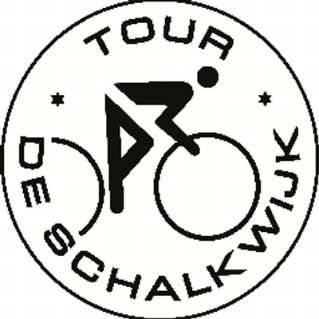 RitNaam:Ploeg:Tijd:Naam:Ploeg:Tijd:1.Daan van DoornCopierWout SchipperBlieks2.Selina van EmmerikBlieksBente VernooijDe Kruijf Tenten3.Lena HaddersSooS CasafinaFenne GeerdesDe Kruijf Tenten4.Lola AchterbergDe Kruif Auto’sKiki BrummelCopier5.Doortje BrinkDe Kruif Auto’sRosalie van AmerongenHommelberg6.Tim MeirinkSooS CasafinaWillem ZijerveldDe Kruijf Tenten7.Owen van EmmerikVan SchaikRinse CopierHommelberg8.Skip de KruijfDiksNiels de VriesDe Kruif Auto’s9.Missy van DijkDomcityIse de KruifVan Schaik10.Isa WarmerDe Kruijf TentenNoortje van LoosbroekSooS Casafina11.Tom van OortCopierQuinten RegoutToekomst Vastgoed12.Aimée van RooijenDiksFleur GeraertsDe Kruif Auto’s13.Malou LamToekomst VastgoedKyra van den AkkerVan Schaik14.Romy van NoortBlieksLotte de WitHommelberg15.Amy VooijsDiksJolijn de GierSooS Casafina16.Nina DrostDe Kruif Auto’sNoortje VernooijCopier17.Mike GerritsenDomcitySam van der HeiligenbergHommelberg18.Luuk VeldVan SchaikFloortje KuikBlieks19.Ties BrummelSooS Casafina Dewi van der KreeftDe Kruijf Tenten20.Bas MooijDomcitySepp KruithofToekomst Vastgoed21.Niels HooglandCopierJomani van EmmerikHommelberg22.Melvin SchunckSooS CasafinaLuuk van den HeiligenbergBlieks23.Kay de Wit De Kruif Auto’sJayson PinasDiks24.Sep de BieVan Schaik AbdulMalek HassanDe Kruijf Tenten 25.Koen GeraertsDomcityDurk VernooijDiks 26.Emma van WijngaardenToekomst VastgoedJulia MeirinkCopier27.Renske BrinkVan SchaikNika WesterveldBlieks28.Emmelie DrostDiksJennah van LeeuwenCopier29.Bartosz BusiolHommelbergSebastian TreurenToekomst Vastgoed30.Jaydeny Golverdingen De Kruif Auto’sLieke van KippersluisDe Kruijf Tenten 31.Jay VerkerkVan SchaikBo de KruijfDomcity32.Bregje NijdekenDe Kruijf TentenJelte GeerdesDe Kruif Auto’s33.Maybritt GolverdingenHommelbergJosefien WinkelSooS Casefina34.Luuk van OortDiksMats HooglandToekomst Vastgoed35.Coen de BruinDomcityWies BrouwerBlieks36.Senne CopierDiksJade van der LindenToekomst Vastgoed37.Mark van KuijkDe Kruif Auto’sRoxsanne SchunckVan Schaik38.Lieuwe NijdekenHommelbergNika van EmmerikDomcity39.Quinn Rakké SooS CasafinaNick van NoortDe Kruijf Tenten40.Luuk GerritsenVan SchaikDilan MohrCopier41.Isabel SturkenboomSooS CasafinaLoekie AgterbergDiks42.Niek BrouwerDomcityMick BalsCopier43.Hidde de JongBlieksFinn KruithofHommelberg44.Lianne NieuwhoffCopierFenna van DijkDe Kruif Auto’s45.David SchaefferBlieksJort VonckToekomst Vastgoed46.Thom de KruijfSooS CasafinaJop de LeeuwDe Kruijf Tenten